ГКУ «Алапаевский ЦЗ» информирует:Уважаемые работодатели!Доводим до вашего сведения,  что с 01 января 2022 года  минимальный размер оплаты труда  установлен  в сумме 13 890 руб. в месяц (Федеральный закон от 06.12.2021 N 406-ФЗ). В Свердловской области с учетом уральского коэффициента (15%)  минимальный размер оплаты труда составляет 15 973,50 руб. Месячная заработная плата работника, полностью отработавшего за этот период норму рабочего времени и выполнившего нормы труда (трудовые обязанности), не может быть ниже минимального размера оплаты труда.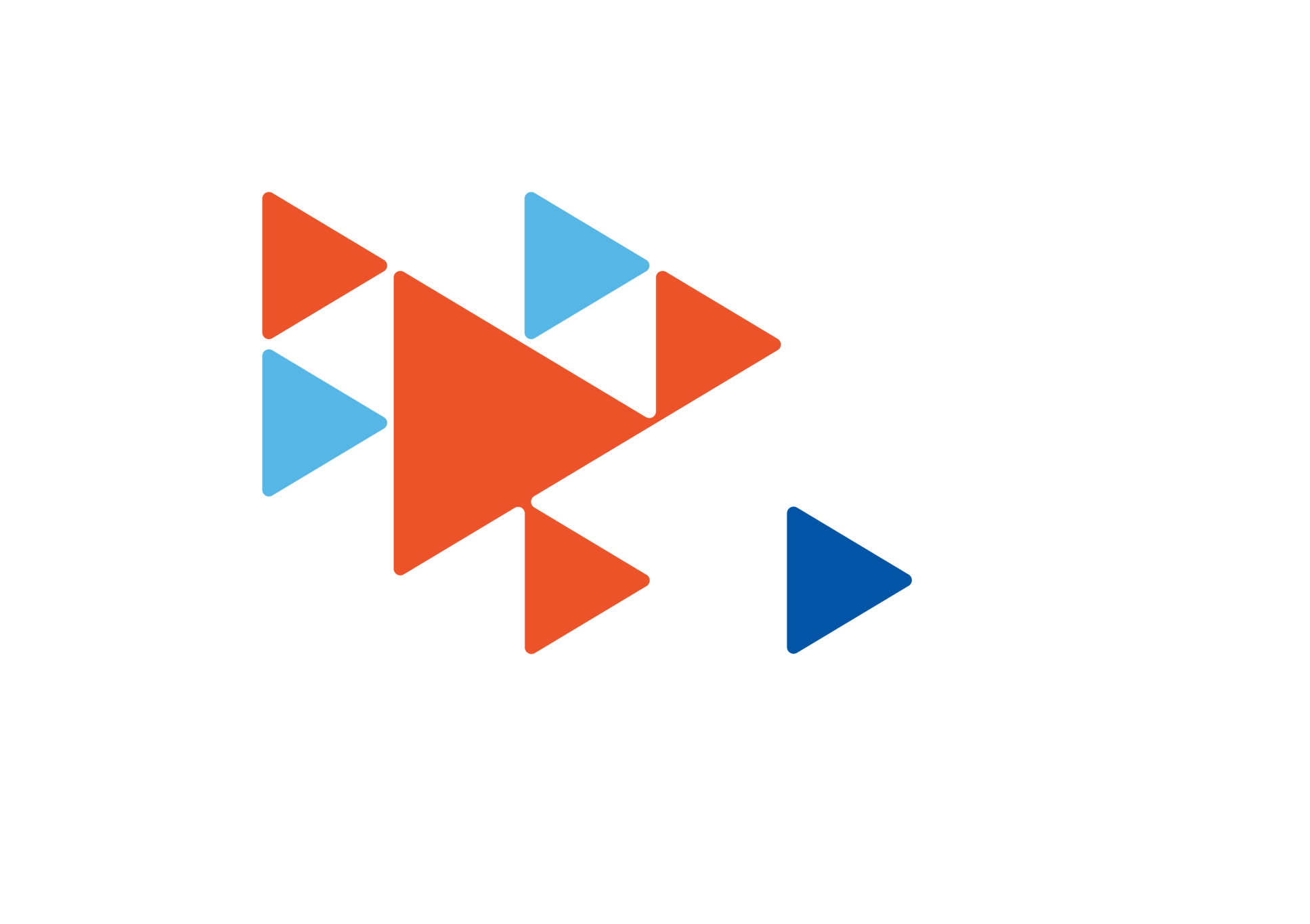 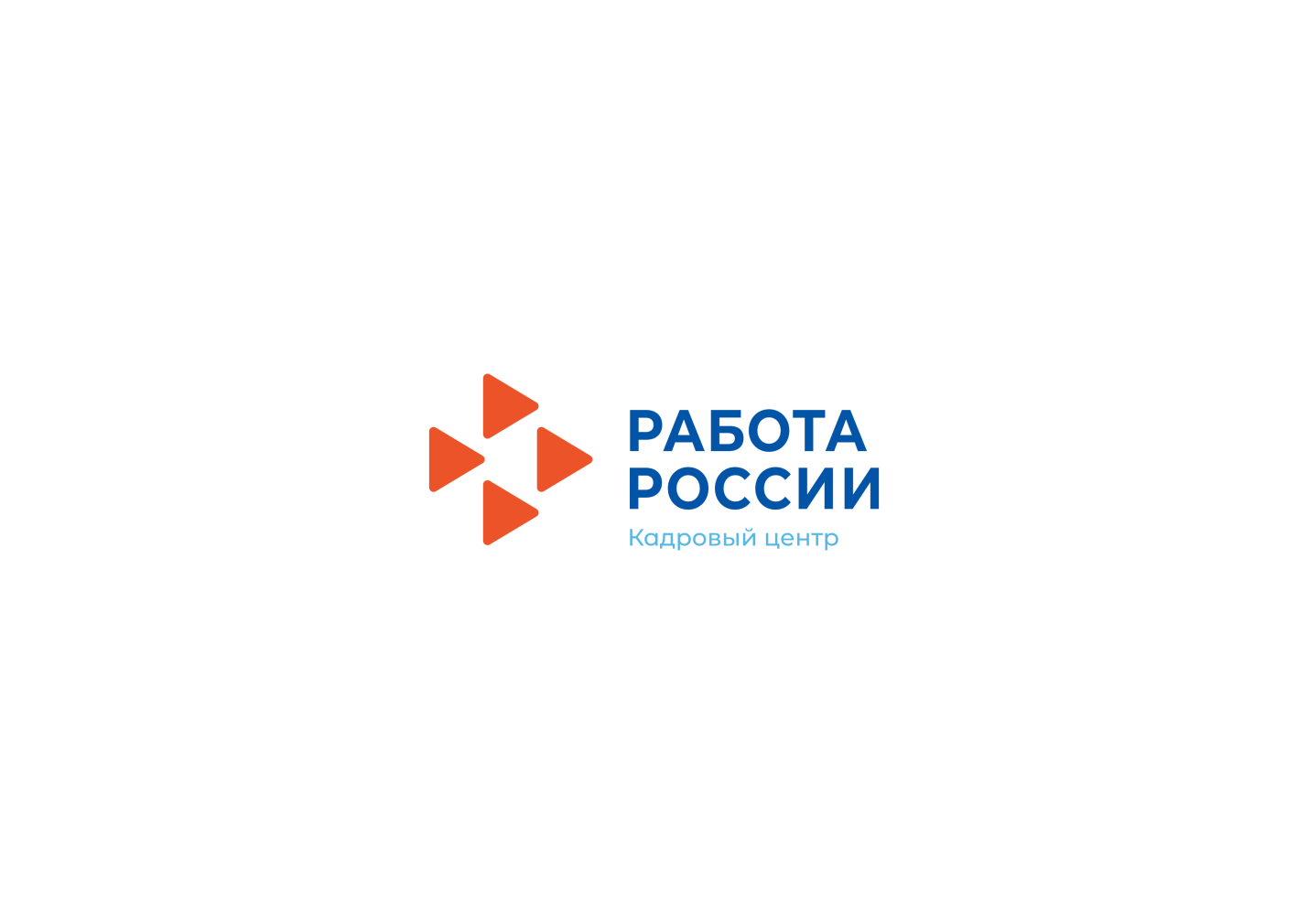 